Grudzień - December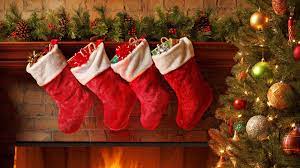 J. angielski   Tematy w przedszkolu 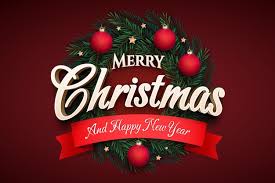 L.p.Słownictwo3-latkiSłownictwo4-latkiSłownictwo5-latkiSłownictwo6-latkiBritish kids’ winter/zajecia kulturowe/Zajęcia kulturoweUtrwalenie słownictwa i poznanie popularnej piosenki świątecznejUnit 3 Plantet of SportUtrwalenie poznanego słownictwa + słownictwo związane z pogodąUtrwalenie poznanego słownictwa.Rozwijanie sprawności rozumienia ze słuchu poprzez słuchanie historyjki Konsolidacja materiału leksykalnegoWinter – zimaSnow – śniegAngel – aniołSanta Clause – św. MikołajSłówka jak w lekcji 1. Piosenka „We wish you a Merry Christmas”Kolory:Orange – pomarańczowyGreen – zielonyWhite – białySwimming – pływanieJumping – skakanieSłówka jak w lekcji 3 +Sunny – słonecznieCloudy – pochmurnie Historyjka tematyczna „Planet of sports”Zabawa słuchowaSpotrs Sounds Winter – zimaSnow – śniegAngel – aniołSanta Clause – św. MikołajIt’s snowing – pada śniegSłówka jak w lekcji 1. Piosenka „We wish you a Merry ChristmasKolory:Orange – pomarańczowyGreen – zielonyWhite – białySwimming – pływanieJumping – skakanieFootball – piłka nożnaSkis – nartySłówka jak w lekcji 3 +Sunny – słonecznieCloudy – pochmurnieHistoryjka tematyczna „Planet of sports”Zabawa słuchowaSpotrs SoundsWinter – zimaSnow – śniegAngel – aniołSanta Clause – św. MikołajIt’s snowing – pada śniegSłówka jak w lekcji 1. Piosenka „Jingle Bells”Kolory:Orange – pomarańczowyGreen – zielonyWhite – białyBlack – czarnyBrown – brązowySwimming – pływanieJumping – skakanieFootball – piłka nożnaSkis – nartySłówka jak w lekcji 3 +Sunny – słonecznieCloudy – pochmurnieSnowing – śnieżnieHistoryjka tematyczna „Planet of sports”Odpowiadanie na pytania zamknięte: Yes or NoZabawa słuchowaSpotrs Sounds;Ball Game Winter – zimaSnow – śniegAngel – aniołSanta Clause – św. MikołajIt’s snowing – pada śniegSkiing – jazda na nartachChristmas pudding – pudding świątecznySłówka jak w lekcji 1.Piosenka „Jingle Bells”Kolory:Orange – pomarańczowyGreen – zielonyWhite – białyBlack – czarnyBrown – brązowySwimming – pływanieJumping – skakanieFootball – piłka nożnaSkis – nartySkipping rope – skakankaSwimsuit -kostium kąpielowySłówka jak w lekcji 3 +Sunny – słonecznieCloudy – pochmurnieSnowing – śnieżnieFoggy – mgliścieHistoryjka tematyczna „Planet of sports”Odpowiadanie na pytania zamknięte: Yes or NoZabawa słuchowaSpotrs Sounds;Ball Game;Uzupełnianie Kart Pracy Story Time!